2 ритмика от 23.09, 24.09, 27.09.1) Продолжаем играть гамму Си-бемоль мажор вверх и вниз.Си-бемоль мажор: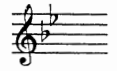 2) №294 – поём с дирижированием.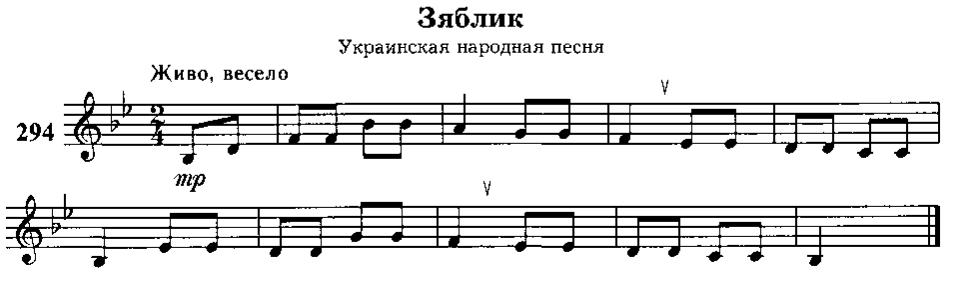 Как мы работаем с номером:1. Разбираем ритм, проговариваем нотки в нужном ритме с дирижированием.2. Определяем тональность. Настраиваемся в ней (поём гамму, Т5/3).3. Поём этот номер с дирижированием несколько раз.На каждый урок нужно носить с собой дневник, нотную тетрадь, карандаш, ластик и клавиатуру!!!